Numer sprawy: DSUiZP 252/JK/14/2019		    	                                                                   Końskie   2019-09-26dot.: postępowania o udzielenie zamówienia publicznego na: usługi przygotowania, gotowania i rozwożenia posiłków oraz prowadzenia bufetuDyrekcja Zespołu Opieki Zdrowotnej w Końskich w odpowiedzi na złożone następujące pytania i  wnioski  dotyczące treści zapisów SIWZ informuje :Pytanie nr 1Zamawiający w zał. nr 1 do SIWZ – „Wykaz kaloryczności i gramatury” – „diet podstawowa” oraz w zał. nr 3 do SIWZ  - „Wykaz diet” – pkt 1 „dieta podstawowa” i pkt 2 „ dieta łatwo strawna” wskazał konkretne wymagane wartości  tj. wartość energetyczna – 2200kcal/d; białko ogółem – 80g, tłuszcze ogółem – 70g, węglowodany ogółem – 300g.Pragniemy poinformować, iż nie ma możliwości zaplanowania jadłospisu, w taki sposób, aby w każdym dniu wartość energetyczna wszystkich posiłków wynosiła dokładnie 2200 kcal/d, białko dokładnie 80g dziennie, tłuszcze dokładnie 70g dziennie a węglowodany dokładnie 300g dziennie.W związku z powyższym prosimy o podanie przedziału wartości lub dopuszczenie 10% odchylenia od w/w wartości.Odpowiedź Zgodnie z SIWZ- Bilansowanie powyższych składników uwzględnia 10 dniowy jadłospis.Pytanie nr 2Zamawiający w zał. nr 3 do SIWZ – „Wykaz diet” – „dieta podstawowa” i „dieta łatwo strawna” wskazał konkretne założenia diet dotyczące witamin i składników mineralnych tj. wapń - 0,9g, żelazo - 15mg, witamina A (ekw. Retinolu) - 850mg, witamina B1 - 1,8 mg, witamina B2 - 2,2mg, witamina C – 70mg”Pragniemy poinformować, iż nie ma możliwości zaplanowania jadłospisu, w taki sposób, aby w każdym dniu wartości witamin i składników odżywczych wynosiły dokładnie tyle ile podane przez Zamawiającego w zał. nr 3 do SIWZW związku z powyższym prosimy o podanie przedziału wartości, dopuszczenie 10% odchylenia od w/w wartości lub potwierdzenie, iż wiążący jest zapis z zał. nr 1 do SIWZ tj. „witaminy i składniki mineralne – Zgodnie z najnowszymi wytycznymi zawartymi w publikacji IŻŻ „Normy żywienia dla populacji Polski””.Odpowiedź Zgodnie z SIWZ- Bilansowanie powyższych składników uwzględnia 10 dniowy jadłospis.Pytanie nr 3Czy Wykonawca zobowiązany jest każdego dnia do śniadania zapewniać dodatki w postaci napojów fermentowanych (jogurt lub maślankę lub kefir)?Odpowiedź Zgodnie z SIWZ – w ciągu dnia należy uwzględnić co najmniej 2 porcje mleka i przetworów mlecznych.Pytanie nr 4Czy do dań obiadowych typu: naleśniki, pierogi, itp. Wykonawca zobowiązany jest planować warzywa w postaci surowej lub gotowanej (np. różnego rodzaju sałatki, surówki, gotowane jarzynki)? Odpowiedź Zgodnie z SIWZPytanie nr 5Zamawiający w zał. nr 1 do SIWZ – „Wykaz kaloryczności i gramatury” – „dieta podstawowa pisze, iż „śniadanie musi składać się z: dodatkowo: dodatki w postaci dżemu, chrzanu, musztardy, majonezu, ketchupu itp.”.Czy Zamawiający wymaga zapewniania w diecie podstawowej codziennie w każdym śniadaniu przynajmniej jednego z w/w dodatków ?Odpowiedź Zgodnie z SIWZ Zamawiający zaleca dodatkowo, w zależności od rodzajów potraw serwowanych w danym dniu Pytanie nr 6Zamawiający w zał. nr 1 do SIWZ w opisie diety podstawowej podaje: „błonnik pokarmowy min 25g/d”, natomiast w zał. nr 3 do SIWZ: „błonnik pokarmowy 30-40g”.Prosimy o informację, który zapis jest wiążący dla Wykonawcy. Odpowiedź Zgodnie z SIWZ wymagamy nie mniej niż 25g/d w diecie podstawowej może być 30-40g/dPytanie nr 7Zamawiający w zał. nr 1 do SIWZ opisuje dietę podstawową i dietę łatwo strawną jako diety 3-posiłkowe,  natomiast w zał. nr 3 do SIWZ Zamawiający pisze: „Planuje się nie niej niż 4-5 posiłków” (dieta podstawowa) oraz „Posiłki należy spożywać 4-5 razy w ciągu dnia, regularnie w określonych godzinach i w niewielkich objętościach. Ostatni posiłek zaleca się 2 godziny przed snem” (dieta łatwo strawna). Ponadto zał. nr 1a i 1b W związku z powyższym prosimy o potwierdzenie, iż do oferty Wykonawca ma załączyć przygotowane jadłospisy zgodnie ze wzorem – zał. nr 1 a i 1 b dla diety podstawowej i lekkostrawnej na 3 posiłki: śniadanie, obiad, kolacja.Odpowiedź Tak . Do oferty należy dołączyć dietę podstawową i łatwostrawną przygotowaną na 3 posiłki  (śniadanie, obiad , kolacja)Pytanie nr 8  Z treści art. 36b p.z.p. regulującego wprowadzanie podwykonawców oraz treści formularza jednolitego europejskiego dokumentu zamówienia wynika, iż obowiązek wskazania nazw podwykonawców dotyczy jedynie podwykonawców znanych na etapie składania oferty. Na etapie składania ofert Wykonawca nie zawsze jest w stanie podać dokładnych danych podwykonawcy z którego usług będzie korzystał. Dopiero w trakcie realizacji zamówienia na potrzeby należytego wykonania usługi Wykonawca może skorzystać z usług podwykonawcy, a co za tym idzie przekazać Zamawiającemu wymagane dane i informacje o podwykonawcy (zgodnie z art. 36bust.1a P.zp.).W związku z powyższym prosimy o potwierdzenie czy Wykonawca dobrze rozumie, że obowiązek wskazania nazw podwykonawców dotyczy jedynie tych, znanych na etapie składania oferty, którzy w szczególności udostępniają swoje zasoby lub których wykonawca będzie chciał uwzględnić w wyjaśnieniach niskiej ceny.Odpowiedź Tak. Wykonawca dobrze rozumie, że obowiązek wskazania nazw podwykonawców dotyczy jedynie tych, znanych na etapie składania oferty, którzy w szczególności udostępniają swoje zasoby lub których wykonawca będzie chciał uwzględnić w wyjaśnieniach niskiej cenyPytanie nr 9Wnosimy o wyrażenie zgody na zatrudnienie pracowników na umowę zlecenie wyłącznie w przypadku nagłych i niespodziewanych nieobecności, pracownika zatrudnionego na umowę o pracę, wynikających z przyczyn losowych ( m.in. zwolnienia lekarskie, porodu, urlopu na żądanie).  Konieczność zachowania wymogu zatrudnienia wyłącznie na umowę o pracę w sytuacjach losowych, zdarzeniach niemożliwych do przewidzenia jest nierealne. Wykonawca nie jest w stanie przewidzieć ile osób będzie w danym okresie czasu np. na zwolnieniu lekarskim. Zatrudnienie na umowę o pracę poprzedzane jest spełnieniem szeregu wymagań m. in. wykonaniem i dostarczenia badań lekarskich z zakresu medycyny pracy, czy szkoleń BHP, co w sytuacjach nagłych jest nierealne i wymaga dodatkowego czasu. W związku z powyższym wnosimy jak na wstępie.Odpowiedź Nie. Zamawiający nie wyraża zgody na zatrudnienie pracowników na umowę zleceniePytanie nr 10W dniu 4 października 2018 r. Sejm uchwalił projekt ustawy z dnia 4 października 2018 r. o pracowniczych planach kapitałowych. Zgodnie z treścią art. 120 przywołanej powyżej ustawy, na jej mocy ulega zmianie treść ustawy z dnia 29 stycznia 2004 r. prawo zamówień publicznych ( t.j. Dz.U. z 2017 poz. 1579 z późn.zm.) poprzez wprowadzenie następujących zmian  „w art. 142 w ust. 5 po pkt 3 dodaje się przecinek oraz pkt 4 w brzmieniu: „4) zasad gromadzenia i wysokości wpłat do pracowniczych planów kapitałowych, o których mowa w ustawie z dnia 4 października 2018 r. o pracowniczych planach kapitałowych”.Wnioskujemy zatem o wprowadzenie do §9 oraz § 13 projektu umowy załącznik nr 4 do SIWZ treści art. 142 ust. 5 oraz postanowień odnoszących się do procedury wprowadzenia zmiany zasad gromadzenia i wysokości wpłat do pracowniczych planów kapitałowych. Odpowiedź Nie zapisy umowy i SIWZ bez zmianPytanie nr 11	W dniu 1 września 2016 r. na podstawie art. 4 ustawy z dnia 22 lipca 2016 r. o zmianie ustawy o minimalnym wynagrodzeniu za pracę oraz niektórych innych ustaw (Dz. U. z 2016 r., poz. 1265) zmianie uległy zapisy  art. 142 w ust. 5 pkt 2 ustawy z dnia 29 stycznia 2004 r. - Prawo zamówień publicznych (Dz. U. z 2015 r. poz. 2164 ze zm.).	W związku z faktem, że postępowanie zostało wszczęte przez Zamawiającego po 1 września 2016 r., wnosimy o dostosowanie zapisów projektu umowy - załącznik nr 3a do SIWZ  do obecnie obowiązujących przepisów ustawy z dnia 29 stycznia 2004 r. - Prawo zamówień publicznych poprzez modyfikację zapisu §9 ust. 6 pkt b) projektu umowy na :"b)  wysokości minimalnego wynagrodzenia za pracę albo wysokości minimalnej stawki godzinowej, ustalonych na podstawie przepisów ustawy z dnia 10 października 2002 r. o minimalnym wynagrodzeniu za pracę,".OdpowiedźTak. Powyższy zapis zostanie wprowadzony do umowyPytanie nr 12Terminy wejścia w życie i wielkość zmian wprowadzonych w art. 142 ust 5 ustawy PZP w całości są niezależne od woli stron umowy o zamówienie publiczne. Aby zatem zapewnić z jednej strony stabilność finansów publicznych, którymi dysponują zamawiający a z drugiej strony dać wykonawcą gwarancję ich słusznych interesów, ustawodawca wprowadził obowiązek waloryzacji umów wieloletnich. Idea art. 142 ust 5 wyraża się w daniu gwarancji obu stronom umowy pewności, iż w razie zaistnienia zewnętrznego zdarzenia w tym przepisie wskazanego, z góry wiedzą w jaki sposób mają się zachować. Stąd obowiązek zawarcia w siwz swego rodzaju automatycznych mechanizmów dostosowywania wynagrodzenia wykonawcy do zewnętrznych warunków. Przy zapewnieniu zamawiającym bezpieczeństwa prawnego koniecznych zmian. 	Skoro to zdarzenia zewnętrzne determinują moment wyjścia w życie zmian, o których mowa w art. 142 ust 5 ustawy PZP, to zasadne jest aby konsekwencje tych zmian znalazły odzwierciedlenie w treści stosunku prawnego łączącego zamawiającego i wykonawcę w terminie, w którym te zmiany weszły w życie. Każdy inny termin wprowadzenia zmian w życie budzić może uzasadnione wątpliwości co do tego, czy nie mamy do czynienia z niedozwolonymi negocjacjami między stronami umowy. Brak bowiem obiektywnego powodu uzasadniającego inny termin wprowadzenia zmian niż dostosowanie się stron umowy do działań legislacyjnych ustawodawcy.	W związku z powyższym zwracamy się z prośbą o modyfikację zapisów §9 ust.6 projektu umowy poprzez dodanie zapisu  : "Zmiana wysokości wynagrodzenia obowiązywać będzie od dnia wejścia w życie przepisów zmieniających wysokość wynagrodzenia należnego Wykonawcy o których mowa w §9  ust. 6.” .Odpowiedź Nie zapisy umowy i SIWZ bez zmianPytanie nr 13Zamawiający wskazał w SIWZ Rozdz. XVI w pkt 5., iż : „Zwrot zabezpieczenia należytego wykonania umowy nastąpi w terminie 30 dni od dnia wykonania zamówienia i uznania przez zamawiającego za należycie wykonane, z zastrzeżeniem kwoty 30% wysokości zabezpieczenia, która pozostawiona zostanie na zabezpieczenie roszczeń z tytułu rękojmi za wady.  Pozostawiona kwota zostanie zwrócona nie później niż 15 dni po upływie rękojmi za wady.”Powyższe żądanie nie ma odzwierciedlenia w zapisach Ustawy Prawo zamówień publicznych. Co prawda z treści art. 151 ust. 2 ustawy Pzp przewiduje, że zabezpieczenie należytego wykonania umowy służy pokryciu roszczeń wynikających z udzielonej rękojmi za wady.Natomiast instytucja rękojmi za wady została zdefiniowana w art. 556 i nast. Kodeksu cywilnego. Odpowiedzialność z tytułu rękojmi ma miejsce, gdy sprzedana rzecz posiada wadę fizyczną lub prawną. Przepisy Kodeksu cywilnego odnoszą się zatem do rzeczy, która może być przedmiotem w szczególności umowy sprzedaży, umowy o dzieło, umowy na roboty budowlane a zatem umowy rezultatu.Kodeks cywilny nie przewiduje natomiast rękojmi za wady dla umów starannego działania, a umowa o świadczenie usług jest właśnie taką umową. Wynika to z faktu, iż do umów o świadczenie usług stosuje się odpowiednio przepisy o zleceniach, które są umowami starannego działania (art. 750 kc).Potwierdził to Sąd Najwyższy, który w wyroku z 3 listopada 2000 r. uznał, iż jednym z kryteriów pozwalających odróżnić umowę rezultatu od starannego działania jest poddanie jej sprawdzianowi na istnienie wad fizycznych (sygn. akt IV CKN 152/00).W związku z powyższym wymaganie w Rozdz. 16 pkt 16.12 SIWZ  jest niemożliwe do spełnienia i będzie przeszkodą w uzyskaniu zabezpieczenia należytego wykonania umowy w każdej innej formie niż pieniądz. Wnosimy zatem o wykreślenie zapisu Rozdz. XVI pkt 5 SIWZ . Odpowiedź Nie zapisy umowy i SIWZ bez zmianCzy wykonawca dobrze rozumie ze dystrybucja posiłków z kuchni wykonawcy na oddziały  i podanie posiłku pacjentowi leży po stronie  wykonawcy?Odpowiedź Tak. Zgodnie z SIWZJaka jest wymagana liczba personelu niezbędnego do prawidłowego wydania posiłków?Odpowiedź Zamawiający od kilku lat nie prowadzi samodzielnie usługi żywienia i nie jest w stanie określić liczby personelu do prawidłowego wydawania posiłków.Proszę o podanie liczby wydanych posiłków w rozbiciu na śniadania, II śniadania, obiady, podwieczorki, kolacje, posiłki nocne w rozbiciu na poszczególne miesiące za okres sierpień  2018 –  sierpień   2019, z rozbiciem na oddziały.Odpowiedź Zeskanowane zestawienia w załączeniu.W jakim stanie technicznym jest proponowany do dzierżawienia sprzęt?Odpowiedź Większość sprzętu jest w stanie nadającym się do dalszej eksploatacji po z tym który został przewidziany do wymiany w ramach wykonywania usługi.Czy Wykonawca ma do dyspozycji dźwigi towarowe przy dystrybucji posiłków do oddziałów, czy musi korzystać ze schodów ?Odpowiedź Wykonawca ma do dyspozycji dźwigi towaroweCzy w budynkach znajdują się windy i czy Wykonawca będzie ponosił koszty związane z ich użytkowaniem ?OdpowiedźTak. Zgodnie z SIWZ Czy Zamawiający dysponuje miejscem na składowanie odpadów pokonsumpcyjnych, z którego Wykonawca będzie je odbierał ?OdpowiedźTak.Czy Zamawiający przewiduje w trakcie trwania kontraktu zmiany co do ilości oddziałów lub łóżek np. likwidacja bądź zwiększenie ? Jeżeli tak proszę o podanie przewidywanego okresu zmiany oraz ilości łóżek.OdpowiedźNieCzy Zamawiający planuje w trakcie trwania kontraktu remontów, które skutkowałyby zmniejszeniem liczby żywionych pacjentów o 10% i więcej ?OdpowiedźNieCzy Zamawiający ustali próg maksymalnego odchylenia liczby zamawianych posiłków, do którego Wykonawca nie będzie wnosił żadnych skutków prawnych i roszczeń ? OdpowiedźNieCzy w przypadku zmniejszenia liczby żywionych Zamawiający wyraża zgodę na negocjację ceny ?OdpowiedźNieKto ze Strony Zamawiającego odpowiedzialny będzie za zamówienia pisemne posiłków poprzez przygotowane zestawienia z oddziałów ?OdpowiedźZgodnie z SIWZ W jaki sposób dokonywane będą zmiany stanów przed  każdym posiłkiem ?OdpowiedźZgodnie z SIWZ Prosimy o wyrażenie zgody na stosowanie jadłospisów 14 dniowych.OdpowiedźZgodnie z SIWZ  jadłospisy 10 dnioweJak duże będą ilości naczyń jednorazowych dla pacjentów nowo przyjętych oraz diagnostycznych średniomiesięcznie  za ostatnie 12 miesięcy ?OdpowiedźZamawiający nie jest w stanie przewidzieć jak duże będą ilości naczyń jednorazowych dla pacjentów nowo przyjętych oraz diagnostycznychNatomiast może podać zużycie naczyń jednorazowych za okres od 01.08.2018 do 31.07.2019Talerz-5500, falaczarka-10100, łyżka 28100, nóż 4900, widelec 8600, kubek 42200, słomka 1900, pojemniki z pokrywką 19000. Czy Zamawiający odstąpi od kary za spóźnienie, jeżeli będzie ono spowodowane przyczynami niezależnymi od Wykonawcy, których nie mógł on przewidzieć i nie miał na nie wpływu ?OdpowiedźZgodnie z SIWZ Czy Zamawiający odstąpi od nałożenia kary w przypadku usunięcia uchybień przed wydaniem posiłków pacjentom ?OdpowiedźZgodnie z SIWZ Czy Zamawiający dopuszcza minimalne temperatury posiłków zgodnie z systemem HACCP ?OdpowiedźZgodnie z SIWZ Prosimy o uwzględnienie odchyłu od wymaganej temperatury ±5º.OdpowiedźZgodnie z SIWZ Czy Zamawiający posiada wózki bemarowe, służące do podtrzymania wymaganych temperatur wskazanych w SIWZ , i w jakim stanie technicznym są OdpowiedźTak. Stan dobryCzy do śniadań i kolacji muszą być równocześnie serwowane warzywa z owocami ?OdpowiedźZgodnie z SIWZ Prosimy o wyrażenie zgody na stosowanie naczyń plastikowych z melaniny dopuszczonych do stosowania w żywieniu zbiorowym zamiast naczyń porcelanowych .OdpowiedźNaczynia muszą posiadać deklarację producenta że są do kontaktu z żywnością oraz przeznaczone do użytkowania w określonej temperaturze, do mycia w zmywarkachKto będzie ponosił koszty zakupu w/w naczyń w przypadku stosowania porcelanowej zastawy ,ich zniszczenia przez pacjentów?OdpowiedźKoszty zakupu w/w naczyń będzie ponosił Wykonawca.Czy pomieszczenia, które będą wydzierżawione Wykonawcy w związku z realizacją przedmiotu zamówienia odpowiadają przepisom prawa, zasadom bezpieczeństwa i higieny pracy, p.poż., uwzględniają potrzeby osób niepełnosprawnych w zakresie przystosowania pomieszczeń zgodnie z wymaganiami dostępności do nich?OdpowiedźTakCzy sprzęt oddany w dzierżawę jest sprawny oraz czy zapewni realizację usługi na rzecz Zamawiającego?OdpowiedźZgodnie z SIWZ wymagany jest dodatkowy zakup sprzętu w celu realizacji usługi.Prosimy o wyczerpujący i jednoznaczny opis stanu technicznego urządzeń chłodniczych i grzewczych przeznaczonych do przekazania Wykonawcy.OdpowiedźZgodnie z SIWZ część sprzętu chłodniczego podlega wymianie w ramach realizacji usługi Czy Zamawiający przewiduje konieczność poniesienia przez Wykonawcę innych dodatkowych kosztów, które nie zostały zdefiniowane w SIWZ? Jeśli tak, to w jakiej wysokości i z jakiego tytułu?OdpowiedźNa chwilę obecną nie przewiduje Prosimy o informację czy kanalizacja w obiekcie kuchni jest drożna i sprawna. Jeśli nie, to proszę podać które odcinki są niesprawne i w jaki zakresie. OdpowiedźTak kanalizacja w obiekcie kuchni jest drożna i sprawnaPo czyjej stronie leży zbieranie naczyń jednorazowych i utylizacja po spożytych posiłkach przez pacjentów?OdpowiedźPo stronie ZamawiającegoCzy w kuchni jest drożna i  sprawna wentylacja? Kiedy wykonano ostatnie czyszczenie i przegląd przewodów wentylacyjnych? Jeśli nie, to prosimy o podanie które odcinki są niesprawne i w jakim zakresie? OdpowiedźTak instalacja jest drożna i sprawna. Ostatni przegląd odbył się w listopadzie 2018 rokuCzy są jakiekolwiek inne koszty nie ujęte w SIWZ, a którymi będzie obciążany Wykonawca. OdpowiedźNie ma.W związku z odpowiedzialnością Wykonawcy prosimy o szczegółowe wyjaśnienie pojęcia’’ zła jakość’’ jako stwierdzona nieprawidłowość będąca podstawą do naliczenia kary przez ZamawiającegoOdpowiedźNp. Zimne posiłki, nieprawidłowy skład wartości odżywczych, produkty przeterminowane i nieświeże itp. Czy licznik wg którego będzie pobierana opłata za ogrzewanie dotyczy tylko obiektu żywienia czy jeszcze innych pomieszczeń znajdujących się wokoło kuchni nie należących do dzierżawionych pomieszczeń?OdpowiedźLicznik wg którego będzie pobierana opłata za ogrzewanie dotyczy tylko obiektu żywienia plus dodatkowo opłata za bufet i stołówkę będzie obliczana zgodnie z zapisami SIWZ z m2Czy i jakie urządzenia podlegają Dozorowi Technicznemu? Kto będzie ponosił koszty dozoru i w jakiej są one wysokości? Odpowiedź Dozorowi Technicznemu podlegają 3 dźwigi koszt w okresie od grudnia 2018 do sierpnia 2019 to 1000 zł Z jakimi innymi opłatami Dzierżawca będzie mógł kompensować, oprócz czynszu dzierżawnego, wykonanie robót budowlanych i innych niezbędnych do realizacji zamówienia oraz dostarczenie i  zamontowanie fabrycznie nowego sprzętu? Odpowiedź Wszystkie opłaty ponoszone przez DzierżawceW jaki sposób zamawiający rozliczy całkowitą kwotę zakupu nowego sprzętu i prac budowlanych.OdpowiedźZgodnie z zapisami SiWZ i umowyKiedy wykonawca ma przedstawić kosztorys sprzętu jaki ma być zakupiony i kosztorys prac budowlanych OdpowiedźZgodnie z zapisami SiWZ i umowyProsimy o podanie średnio miesięcznego kosztu netto za ostatnie 12 miesięcy:- koszty pobranej energii elektrycznej- koszt gazu - koszty ogrzewania CO- koszty pobranej wody cieplej- koszty pobranej wody zimnej- koszty odprowadzenia  ścieków- koszty dostarczanego ciepła w parze- koszty za konserwację i serwisowanie urządzeń dźwigowych.Odpowiedź- koszty pobranej energii elektrycznej 4736,18 - koszt gazu 106,35- koszty ogrzewania CO 3845,06- koszty pobranej wody cieplej 4716,47- koszty pobranej wody zimnej 646,23- koszty odprowadzenia  ścieków 5444,93- koszty dostarczanego ciepła w parze 1417,77- koszty za konserwację i serwisowanie urządzeń dźwigowych 13 804,60Końskie 2019-09-26                                                                                           	                   Z-ca Dyrektora                						Zespołu Opieki Zdrowotnej w Końskich                mgr inż. Jerzy Grodzki Sporządził:      st. Ins. ds. Zamówień PublicznychJacek KrukPismo zostaje w dniu  dzisjejszym zamieszczone na stronach    https://platformazakupowa.pl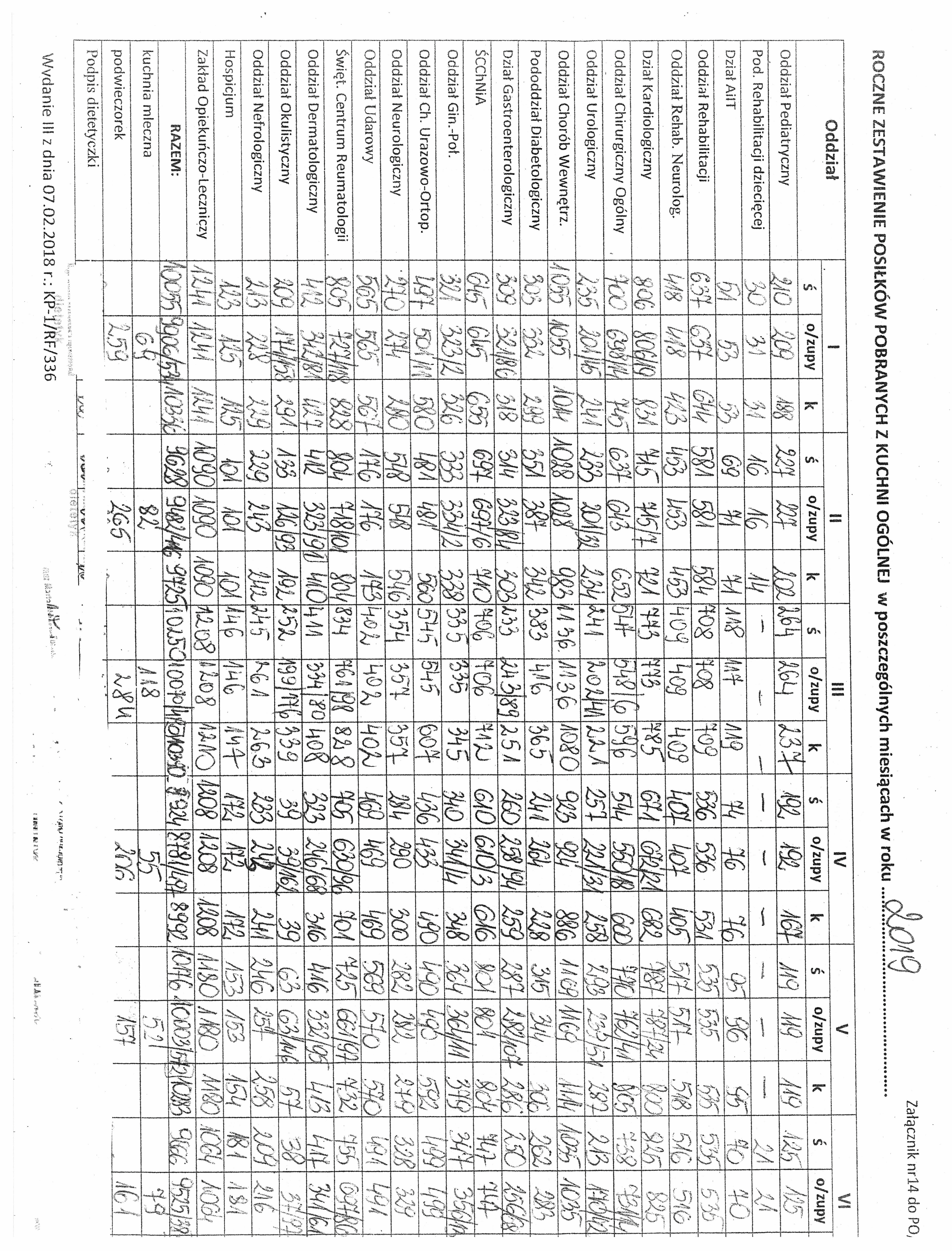 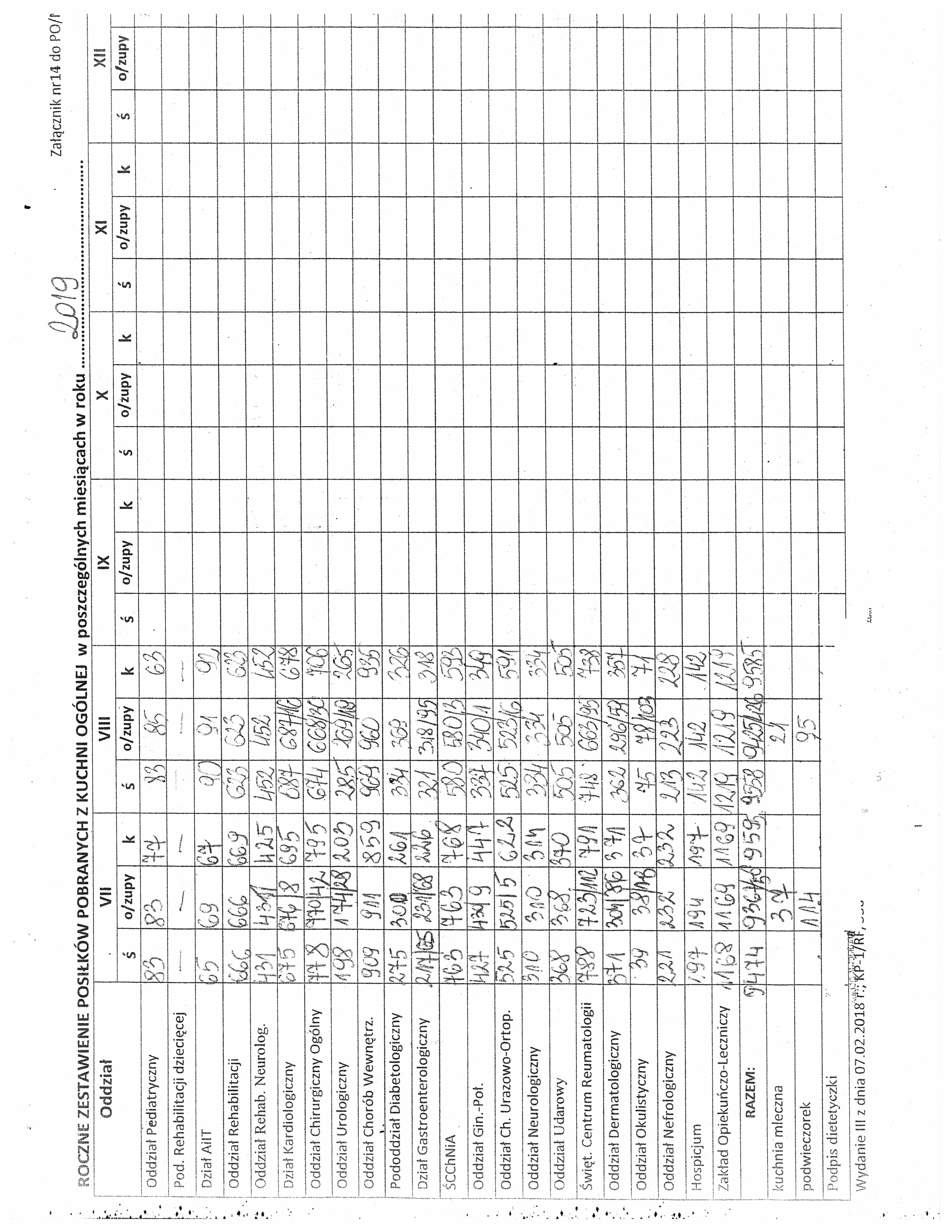 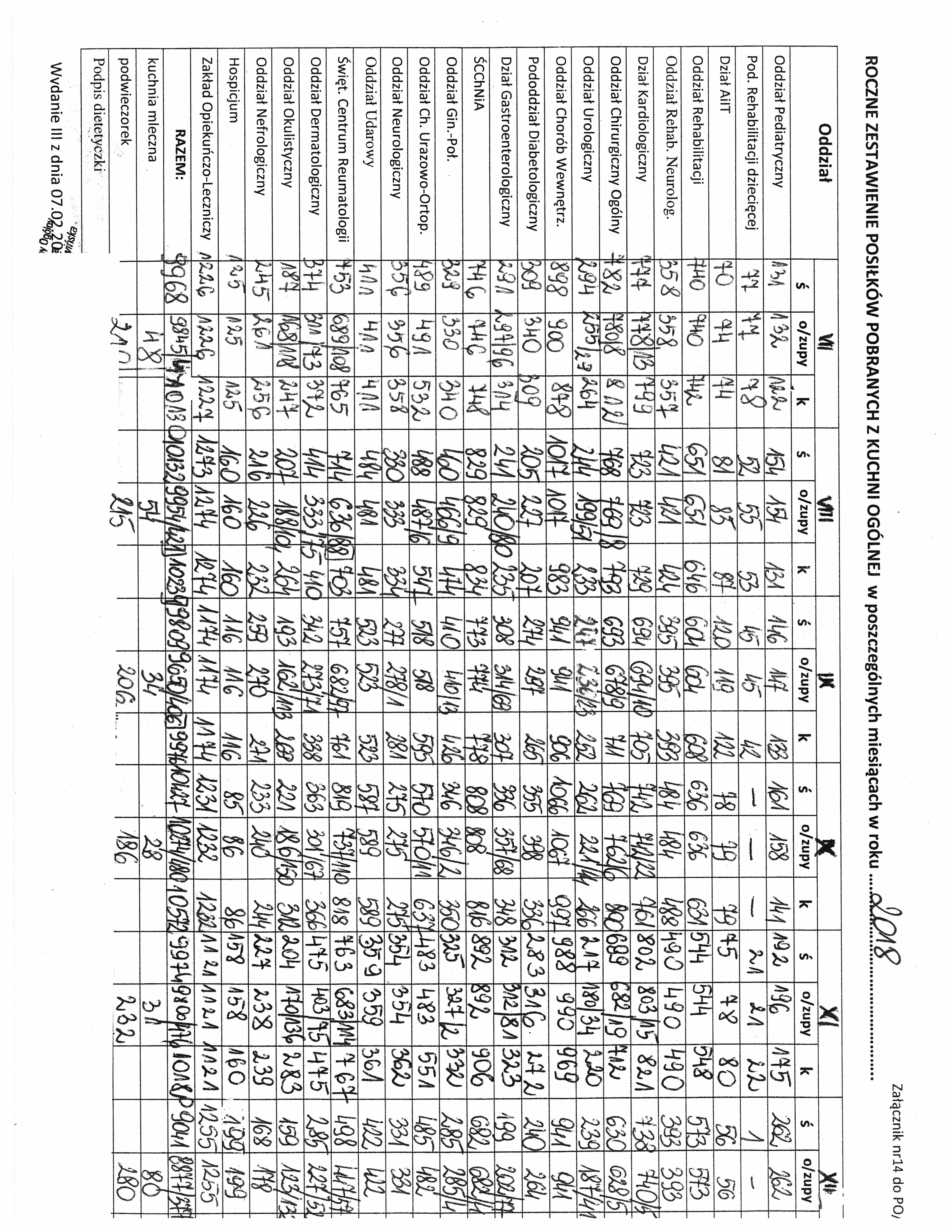 Firmy biorące udział w postępowaniu ogłoszonym w  Suplemencie do Dziennika Urzędowego Unii Europejskiej  Dz.U. : 2019/S 166-406771; data publikacji: 29/08/2019 i na stronie internetowej  www.zoz.konskie.pl i stronie https://platformazakupowa.pl oraz w siedzibie zamawiającego - tablica ogłoszeń